University Hospitals of Leicester NHS Trust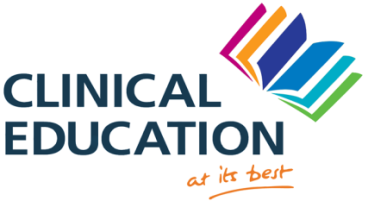 LTFT Regional Trainees’ ForumDate: 26th February 2020Leicester Tigers, Welford Road, Leicester LE2 7TR Programme09:00-09:15Opening addressDr N Shah, Lead consultant for LTFT, University Hospitals of Leicester NHS TrustDr N Morgan, Clinical Tutor, University Hospitals of Leicester NHS Trust09:15-09:45Pay, rota & leave – HR perspectiveMs V Patel, Medical HR manager, University Hospitals of Leicester NHS Trust09:45 – 10:30A to Z of flexible trainingDr N Hickman, Consultant Anaesthetist and college tutor, University Hospitals of Leicester NHS Trust10:30 to 11:00BREAK11:00 – 11:30Life as LTFT trainee and newly appointed consultantDr C Collins , Consultant Anaesthetist, University Hospitals of Leicester NHS Trust11:30 to 12:15My trainee wants to work LTFT – what support does HEEM-EM offer?TBC12:15 to 12:30 Q & A12:30 to 13:30LUNCH